SCHEDA QUESITO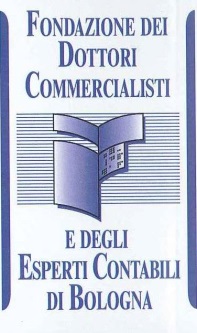 SPORT DILETTANTISTICO: COME GESTIRLO - QUADRO D’INSIEME ALLA LUCE DELLE NOVITA’ IN MATERIA DI ASD14/02/2019Nome e Cognome______________________________________________________Indirizzo mail:_________________________________________________________ASD di appartenenza:___________________________________________________Esposizione del quesito:___________________________________________________________________________________________________________________________________________________________________________________________________________________________________________________________________________________________________________________________________________________________________________________________________________________________________________________________________________________________________________________________________________________________________________________________________________________________________________________________________________________________________________________________________________________________________Il quesito deve rispondere alle seguenti caratteristiche:- interesse generale;- massima sintesi espositiva (breve testo con riferimenti necessari)- neutralità della comunicazione (nessun dato sensibile o riservato)I relatori selezioneranno i quesiti più idonei al contestoI quesiti dovranno pervenire alla Segreteria della Fondazione DCEC di Bologna entromercoledì 13 febbraio 2019 all’indirizzo mail: info@fondazionedottcomm-bo.it